   STUDENT ORGANIZATION APPLICATION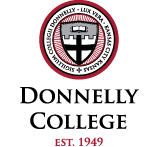 Please complete all sections below to apply / re-apply for recognition as an official Donnelly College Student Organization. This will allow your organization to have and promote events on campus and to be eligible for funding. Only those Student Organizations which complete this application will be considered for official status.Student Organization / Club: ______________________________________________________APPLICATION TYPE	New Application	Existing / Returning Application (Renewal or Return to Active Status)STUDENT ORGANIZATION’S PURPOSE____________________________________________________________________________________________________________________________________________________________OFFICERSPrincipal officer must be a full-time Donnelly College student in good academic, social, financial and disciplinary standing according to the standards set forth in the Donnelly Code of Conduct. Groups may choose to have additional officers. If any change of officers occurs during the academic year, the group must notify Student Senate in writing within 30 days of the change(s).Principal Officers (Required)Name: ______________________________		Title: ________President / Chair ________ Student ID#: _________________________		Phone: _____________________________Name: ______________________________		Title: ___________Treasurer____________Student ID#: _________________________		Phone: _____________________________Additional Officers (If Applicable)Name: ______________________________		Title: ________President / Chair ________ Student ID#: _________________________		Phone: _____________________________Name: ______________________________		Title: ___________Treasurer____________Student ID#: _________________________		Phone: _____________________________STUDENT ORGANIZATION APPLICATIONDONNELLY COLLEGE FACULTY/STAFF ADVISORName: ______________________________		Email: _____________________________Department: _________________________		Phone: _____________________________MISSION STATEMENT____________________________________________________________________________________________________________________________________________________________MEMBERSHIPAttach a typed list of all members for the current/upcoming semeseter.AUTHORIZATION    Any information on this form may be released to interested Donnelly College personnel.As principal officer representing this organization, I declare that I am a full-time student at Donnelly College in good standing (as defined above) and that I will serve as leader of this organization for the 20___ / 20___ academic year. I understand that, as the primary leader, I will be responsible for establishing and maintaining the standards of conduct during all activities. I further understand that by signing this document, I, as the organization’s leader, am responsible for leading according to the guidelines above, the organiation’s Mission Statement, and the policies of the Donnelly College Code of Conduct. I also understand that failure to do so will result in the forteiture of the organization’s recognized status.__________________________________________	____________________________Principal Officer / Leader’s Signature				Date_____________________________________________		______________________________Faculty Advisor’s Signature					DateNOTE: ALL APPLICATIONS WILL BE REVIEWED AND A DECISION WILL BE DETERMINED WITHIN TEN BUSINESS DAYS OF RECEIPT OF APPLICATION.